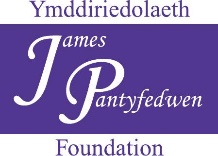 THE JAMES PANTYFEDWEN FOUNDATIONGuidance Notes for applications on behalf of churches in Wales 
for building improvements1.		Trustees meet three times a year to consider applications, in March, July and November. All 
		applications must be submitted to the Foundation at least a month before the date of any 
		meeting. 2.		To qualify for consideration a church:must be located in Wales;needs to be part of a wider denominational structure or registered as a charity in its own right (details will need to be given);needs to have a membership of at least fifty (where improvements are linked to specific mission/community initiatives, the minimum membership can be slightly less than fifty);must hold at least one service each Sunday.3.		Trustees pay particular attention to:the fund raising efforts of members;denominational support;the extent to which there is a sharing of church buildings with other denominations;the extent to which church buildings are used for the purpose of local mission and/or by the wider community.4.	Applications must not be submitted to the Foundation until the following information is known:	(i)		the outcome of any application to CADW or the Heritage Lottery Fund;	(ii)		the outcome of any application to denominational sources: if you are not seeking financial 
			support from your denomination you will need to explain why;(iii)		the outcomes of any applications which are likely to yield significant sums in support of the 
				project.5.	Assistance can be sought for repairs and building improvements relating to the main church building, vestry and church hall but priority will be given to improvements rather than maintenance of the fabric.  The following purposes CANNOT be considered for grant support:		(i)		residential accommodation (manses, chapel houses, etc.);		(ii)		cemeteries/outside works		(iii)		the restoration and purchase of church organs.6.		Applications and any other relevant documents must be sent to the denomination’s General Secretary of Bishop for their comments before they are returned to Pantyfedwen.